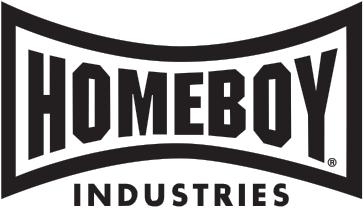 JOB POSTINGPosition summary: The Domestic Violence Prevention Specialist will help lead Homeboy Industries, the world’s largest gang rehabilitation program, in more intentionally addressing domestic violence by developing and implementing restorative and preventative approaches to domestic violence.  Essential Duties:Oversee implementation of Blue Shield of California Foundation (BSCF) grant objectives and outcomes.Serve as point person for coordination of domestic violence committee meetings.Serve as point person and liaison with key partners in our collaborative work to prevent DV.Facilitate the newly designed Healthy Relationships curriculum, which integrates restorative responses to domestic violence and intimate partner violence with formerly incarcerated and previously gang-involved individuals.Receive extensive training in domestic violence, restorative justice and intimate partner violence dynamics.Conducts needs assessment on domestic violence with all Homeboy Industries staff and trainees (formerly gang-involved and previously incarcerated individuals who are paid enrollees of the 18-month re-entry program) through facilitating focus groups, sharing circles, and listening sessions to inform and institutionalize domestic violence and intimate partner violence intervention services and prevention practices.Coordinate trainings for senior staff to build an organizational culture around domestic violence dynamics and restorative and transformative responses to harm and facilitate quarterly healing circles for senior staff to acknowledge and process past and ongoing experiences of domestic violence and intimate partner violence.Help with evaluation framework and process.Contribute to the development of an evaluation report highlighting learnings, successes and challenges that will be shared with the Homeboy Industries staff, The Global Homeboy Network, a consortium of more than 350 like minded organizations, the Foundation, and at a regional domestic violence conference.Help lay the groundwork to facilitate and hold restorative justice circles within Homeboy Industries communityQualifications and Experience:Under graduate degree preferredA strong alignment with Homeboy Industries mission and a passion for social justice.Highly motivated self-starter with a positive attitude and ability to embrace a spirit of flexibility.A strong believe in the capacity for individuals to transform and to lay the groundwork to build life-affirming approaches.An ability to hold both the urgency of now and the patience of a thousand years as the work we are attempting to do is both generational and involves constant crisis.An understanding of the limitations of and harm caused by carceral responses to harm and a commitment to fostering responses to harm that do not cause more harm.A team player who can navigate diverse voices and opinions and find values-based common ground to work toward shared broader vision of ending domestic violence.A strong commitment to trauma informed careStrong knowledge of and intervention experience addressing the dynamics of domestic violence/intimate partner violence, intimate partner violence strongly preferredKnowledge of restorative justice and/or transformative justice frameworks and practices preferredIf you are interested in applying for this position, please complete the internal application form and submit to Human Resources along with a copy of your resume.Date Posted: 12/21/2021Date Expires: 01/04/2022Position title: Domestic Violence PreventionSpecialistReports to: Mental Health DirectorDepartment: Mental HealthStatus:– Full timePosition type: ExemptRelevant work experience:  